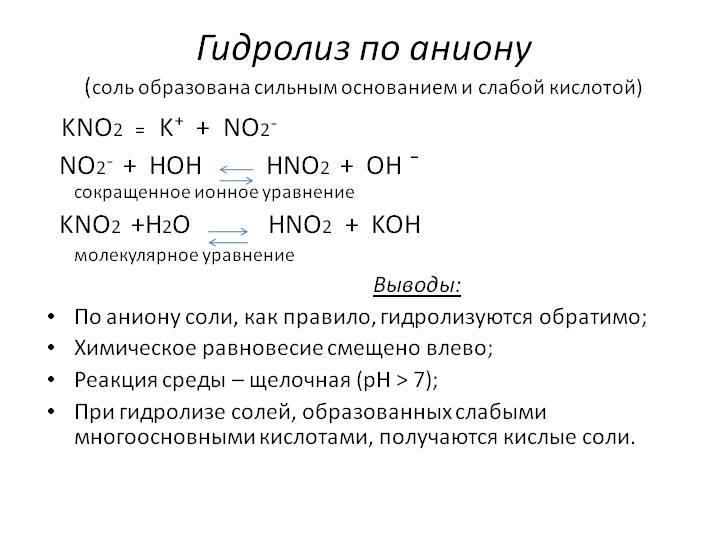 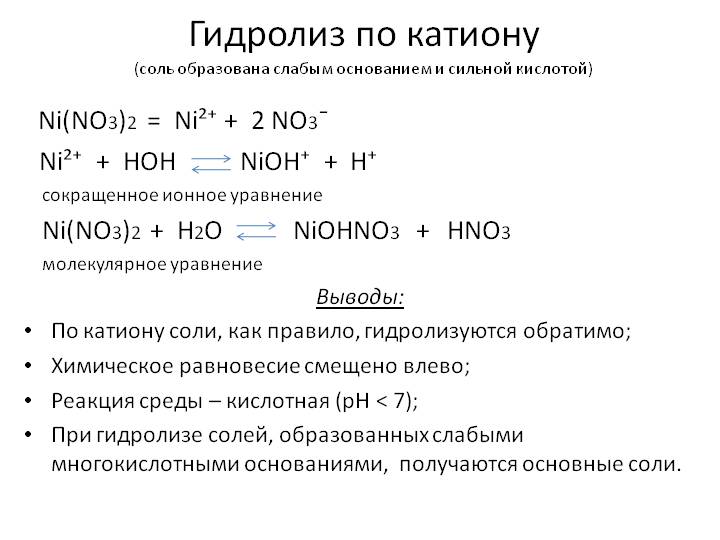 Этап урокасодержаниеt0  ,минДеятельность учителяДеятельность ученикаОрганизационный моментЗдравствуйте, садитесь.1Приветствует учеников ,проверяет готовность учащихся к уроку. Отмечает отсутствующих Приветствуют учителя ,готовятся к уроку.Проверка домашнего здания2Актуализация и коррекция опорных ЗиУДля того, что бы нам приступить к  новому материалу, давайте повторим1Сообщение темы. Цели и мотивация  учебной деятельностиОткрывает тетради ,записываем  число и тему урока. «Гидролиз».В повседневной жизни мы постоянно сталкиваемся с явлением гидролиза – при стирке белья, мытье посуды, умывании мылом. Даже процессы пищеварения, в частности, расщепление жиров, протекают благодаря гидролизу.2.Восприятие и первичное осознание нового материалаВы знаете, что, согласно теории электролитической диссоциации, в водном растворе частицы растворенного вещества взаимодействуют с молекулами воды. Такое взаимодействие может привести к реакции гидролиза. Давайте разберем слово гидролиз( гидро- вода, лиаз- разложение, распад)Записываем определение гидролиз.Гидролиз- это реакция обменного разложения веществ водой. Гидролизу подвергаются  различным вещества:Гидролиз Органических веществ                                       неорганических веществРеакции гидролиза могут протекать обратимо и не обратимо. Рассмотрим разные случаи этого процесса и его значения.Гидролиз органических веществ.Гидролиз галогеналканов используют для получение спиртов. С2Н5Сl + Н2О →С2Н5ОН + НСl Хлорэтан               этанолПрисутствие щелочи (ОН-) позволяет «связать»получающуюся кислоту и сместить равновесие в сторону образование спирта. Гидролиз сложных эфиров протекает обратимо в кислотной среде( в присутствии неорганической кислоты) с образованием соответствующего спирта и карбоновой кислоты.СН3-СОО-С2Н5 + Н2О → СН3-СООН +С2Н5ОН                           Этиловый эфир           уксусная	   этанол                         уксусной кислоты          кислотадля смещения химического равновесия в сторону продуктов реакции гидролиз проводят в присутствие щелочи.Исторически первым примером такой реакции было щелочное распределение сложных эфиров высших жирных кислот, что привело к получению мыла. Это произошло в 1811 г., когда фран.ученый Э.Шеврёль, нагревая жиры с водой в щелочной среде , получил глицерин и мыла –соли высших карбоновых кислот. На основании этого эксперимента был установлен состав жиров, они оказались сложными эфирами. А процесс гидролиза сложных эфиров в щелочной среде до сих пор называют омылением. Натриевые соли высших карбоновых кислот являются основными компонентами какого мыла?(твердого мыла)А калиевые соли?(жидкого мыла)Фран. Химик  М Бертло в 1854 г. Осуществил реакцию этерификации и впервые синтезировал жир. Следовательно, гидролиз жиров протекает обратимо.В живых организмов происходит ферментативный гидролиз жиров. В кишечнике под влиянием фермента липазы жиры пищи гидролизируются на глицерин и органические кислоты, которые всасываются стенками кишечника, и в организме синтезируются новые, свойственные ему жиры. Они по лифмфатической системе поступают в кровь. А затем в жировую ткань. От сюда жиры поступают в другие органы и ткани организма. Где процесс обмена веществ в клетках опять гидролизуется и затем постепенно окисляются до оксида углерода(IV) и воды с выделением энерии, необходимой для жизнедеятельности.В технике гидролиз жиров используют для получения глицерина, высших карбоновых кислот, мыла. Важнейшими компонентами нашей пищи является кто?(углеводы). Причем дисахарида (сахароза, лактоза, мальтоза) и полисахариды (крахмал, гликоген) непосредственно не усваиваются организмом. Они сначала как и жиры, сначала подвергаются гидролизу.Гидролиз дисахаридов например сахарозы, можно представить следующим уравнением:  С12Н22О11 + Н2О →С6Н12О6 + С6Н12О6Реакцию гидролиза крахмала до глюкозы при каталитическом действии серной кислоты осуществил в 1811 году русский ученный К.С. Киргоф.В организме человека и животных гидролиз углеводов происходит под  действием ферментов( возьмем кусочек хлебав в рот) Промышленным гидролизом крахмал получают глюкозу и патоку(смесь декстринов, мальтозы и глюкозы). Патоку применяют в кондитерском деле.Декстрины как продукт частичного гидролиза крахмала обладают клеющим действием: с ними связано появление корочки на хлебе и жаренном картофеле, а так же образование плотной пленки на накрахмаленном беье под действием горячего утюга.Еще одним известным вам полисахаридом  является целлюлоза. Она так же может гидролизоваться до глюкозы при длительном нагревании с миниральными кислотами. Процесс идет ступенчато, но кратко его можно записать так:Гидролиз полисахаридов.  (С6Н10О5)n + nН2О →nС6Н12О6 Этот процесс лежит в основе производств многих гидролизных производств. Они служат для получения пищевых, кормовых и технических продуктов из непищевого растительного сырья- отходов лесозаготовок, деревообработки(опилки, стружка, щепа), переработки сельскохозяйственных культур(соломы, шелухи семян, ит.д)Техническими продуктами таких производств являются глицерин, этиленгликоль, органические кислоты, этиловый спирт. Белки пищи ↔ полипептиды ↔ аминокислотыПочему белки- это основа жизни всех живых организмов?                       Гидролиз          	ферменты(желудок)                      Гидролиз             ферменты(кишечник)	окисление	Поликон-	денсация	(О2)	энергия(клетки)Неизмеримо важную роль в организме играет процесс гидролиза аденозинтрифосфорной кислоты (АТФ). Это вещество служит источником энергии для всевозможных биохимических реакций(построение белка, сокращение мышц и др). при гидролизе АТФ до аденозиндифосфорной кислоты(АДФ)энергия высвобождаетсяАТФ +Н2О → Н3РО4 + АДФ + энергияОбратный процесс- образование АТФ из АДФ- протекает с поглащением энергии. Гидролиз не органических веществГидролиз солей.Сущность гидролиза сводится к обменному химическому взаимодействию катионов или анионов соли с молекулами воды. В результате образуется слабый электролит.Гидролиз соли – взаимодействие соли с водой с образованием слабого электролита и изменением реакции среды. Сущность гидролиза сводится к обменному химическому взаимодействию катионов или анионов соли с молекулами воды. В результате образуется слабый электролит.Любая соль – это продукт взаимодействия основания с кислотой. В зависимости от силы основания и кислоты выделяют  4 типа солей.Гидролиз солей10Первичное обобщение и систематизация      Первичное применение  приобретенных ЗиУ                      Водные растворы солей имеют различные значения pH  и различные типы сред- кислотную(<7,0), щелочную (>7,0)нейтральную(=7)это объясняет тем, что соли в водных растворах могут подвергаться гидролизу. Гидролизу не подвергаются: 

нерастворимые соли и соли, образованные сильным основанием (щёлочи) и сильной кислотой (HCl, HClO4, HNO3, H2SO4 ), среда раствора нейтральная, рН=7.

Гидролизу подвергаются: 

1) соль, образованная сильным основанием и слабой кислотой (HClO, HNO2, H2S, H2SiO3, H2CO3 включая органические кислоты), гидролиз по аниону, среда щелочная, рН>7.

2) соль, образованная слабым основанием (NH3∙H2O, органические амины, нерастворимые гидроксиды металлов) и сильной кислотой, гидролиз по катиону, среда раствора кислая, рН<7.

3) соль, образованная слабым основанием и слабой кислотой, гидролиз по катиону и аниону. Реакция среды определяется сравнением Кд слабых электролитов. Среда определяется большим значением Кд , но близка к нейтральной.615Рефлексивно оценочный5Задает вопросы. Оценивает учениковОтвечают.Сообщение домашнего задания2Задает домашнее заданиезаписываютОрганизационный моментВсем спасибо за внимание. Дежурный убирает за всеми места. Урок закончен. Всем до свидания.1Прощается. смотрит за дежурнымиПрощаются, дежурные убирают рабочие места.
Формула соли
Изменение окраски лакмусовой бумаги ( цвет)
Значение рН
Реакция среды
AlCl3
Розовый цвет
рН<7.
Среда кислая
Na2CO3
Яркий синий цвет
рН>7
Среда щелочная
NaCl
Лакмусовая бумага не меняет окраску ( гидролиза нет)
рН=7
Среда нейтральная